Power of One Narrative StructureAct One: Exposition (Orientation) – Who, what, when, where of PK’s early lifeEstablish the Ordinary World - PK’s life on the farm before his mother gets sick Inciting Incident – His mother’s illness means he is sent to Afrikaner schoolTurning Point – His mother dies and his life is irretrievably changedAct Two: Rising Action – various incidents with Doc and in the prison leading up to Geel Piet’s deathSubplot – Doc sees to his education about the worldMidpoint – PK loses both Geel Piet and Doc but he has learned from them and now he will face putting his education into practise regarding racism in South AfricaAct Three: Crisis – PK is slowly lead toward a decision about where he stand on resisting racism. The crisis is later in the Act (when he decides to become involved) rather than straight away as is more normal.Conflicts – more and more violent incidents occur testing his resolve to resist racismMajor Setback – Maria’s death almost makes him give up the fightAct Four: Pre-climax – Gideon convinces him to try again and various setbacks occurClimax – Burning of Alexandra and defeat of antagonist, Jaapie BothaDenouement – Gideon and PK work together to secretly encourage resistance by travelling around the country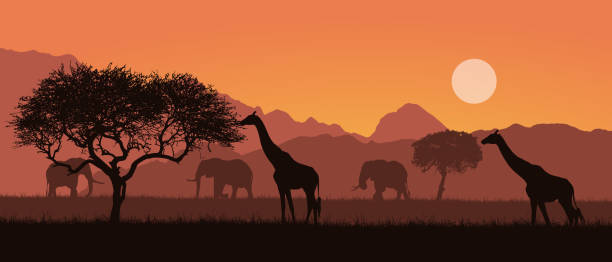 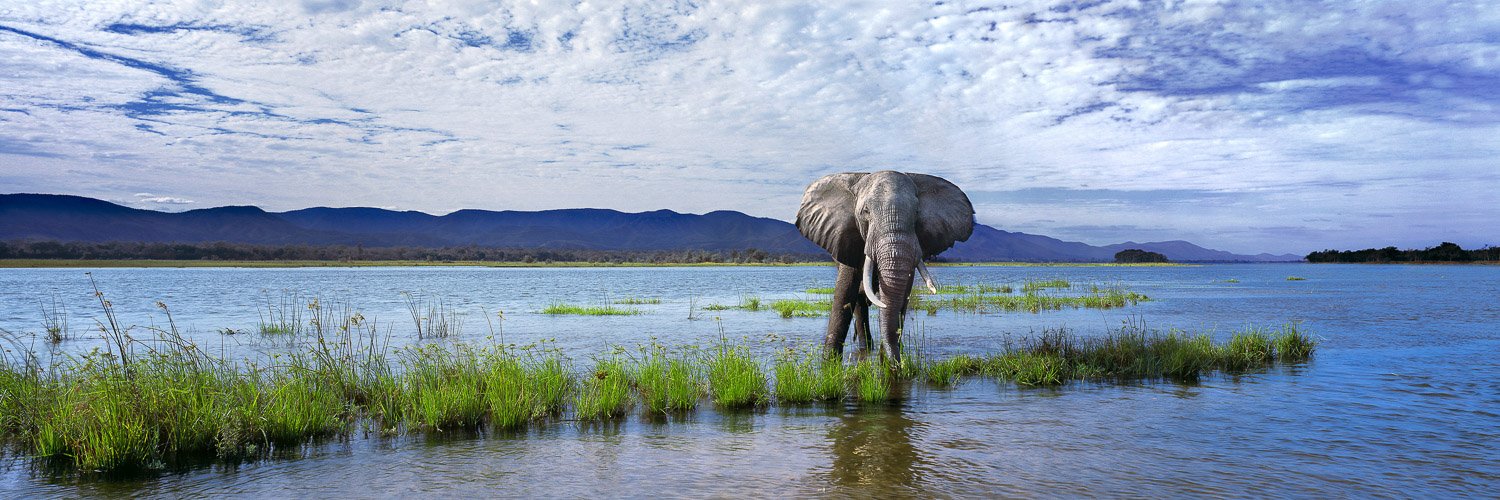 